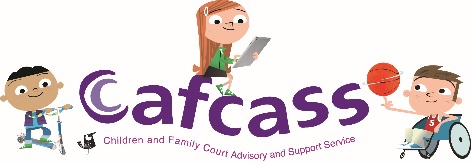 Tool for parental concerns 1. What are the specific factors which you consider present a risk to the children?Answer here2. How do you feel the children may be harmed?Answer here3. Do you think your child/ren have suffered in any way?Answer here4. What have you done to try to address these issues?Answer here5. What do you feel needs to be done to address these concerns?Answer here